
UNIWERSYTET KAZIMIERZA WIELKIEGO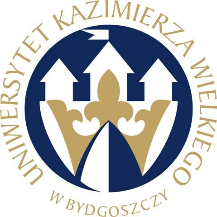 W BYDGOSZCZYul. Chodkiewicza 30, 85 – 064 Bydgoszcz, tel. 052 341 91 00 fax. 052 360 82 06NIP 5542647568 REGON 340057695www.ukw.edu.plUKW/DZP-281-D-25/2024					            Bydgoszcz, dn. 09.07.2024 r.dot. postępowania prowadzonego w trybie podstawowym bez negocjacji na: Sukcesywna dostawa fabrycznie nowych materiałów eksploatacyjnych do drukarek i kserokopiarek  .MODYFIKACJA TREŚCI SWZW związku z ODPOWIEDZIAMI NA PYTANIA WYKONAWCY,  działając na podstawie art. 286 ust. 1 ustawy Prawo zamówień publicznych (Dz. U. z 2023 r. poz. 1605) Zamawiający dokonuje modyfikacji treści SWZ w następującym zakresie:Zamawiający wykreśla punkt 9 o brzmieniu:„Jeżeli Wykonawca nie złoży przedmiotowych środków dowodowych lub złożone przedmiotowe środki dowodowe będą niekompletne, Zamawiający wezwie do ich złożenia lub uzupełnienia w wyznaczonym terminie, chyba, że wystąpią okoliczności o których mowa w art. 107 ust. 3 ustawy PZP.”Zamawiający dokonuje modyfikacji treści Formularza cenowego w następującym zakresie:pozycja 285 - zmiana pojemności, pozycje 311-314 - zmiana pozycji w formularzu, zmiana pojemności. Jednocześnie Zamawiający zmienia FORMULARZ PRZEDMIOTOWO- CENOWY.Zmodyfikowana treść Formularza przedmiotowo-cenowego stanowi załącznik do niniejszego pisma.Kanclerz UKWmgr Renata Malak